ANZ Athlete Training Camp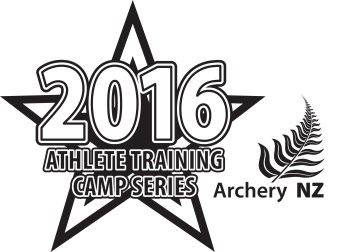 Auckland –22-24 July 2016Coach Registration FormEntries are due 5pm Friday 1st July – please send entries and any enquiries to andrew@russellnz.net Your Personal InformationUnder 18yo Only – Parent/Guardian InformationYour Coaching ProfileAre you an Archer as well?  YES   /   NOGoals / Plans for Professional DevelopmentConsentsI consent to ANZ collecting the details provided above, retaining and using those details and disclosing them along with scores, results, photographs & video from the event to bodies associated with archery, and the news media for the purpose of involving me in ANZ's activities now and in the future. I acknowledge my right to have access to this information. The consent is given in accordance with the Privacy Act 1993.Coach Signature:							Date:			Parent/Guardian Signature:						Date: 			Parents/Guardians Accommodation and Meal RequestThe following parents or guardians require accommodation and meals:Camp FeesFees are dependent on final numbers attending, and are anticipated to be in the order of the following:Camp fees will be invoiced to applicants, and must be paid in full to reserve your spot at the camp.  Priority will go to order of applicants.No refunds will be available, as fees will be paid by ANZ to secure the venue and accommodation.NameDate of BirthEmailPhone NumberHome:                                                 Mob:Address Shirt Size (Men)  XS    /    S     /    M     /     L     /     XL     /     XXL     (adult sizes)Shirt Size (Women)   6   /    8    /   10   /   12   /   14   /   16   /   18   /   20   /   22   /   24NamePhoneHome:                                                  Mob: EmailANZ ClubANZ Membership ## of years CoachingANZ Coach Level                                                             Year achieved: Other Coaching QualificationsCurrent Students (please also list coaching programs you contribute to)Proudest Coaching momentBow Type    Compound       /       Recurve      /       Crossbow      /      LongbowBow Brand/modelPoundageDraw lengthArr. brand/spineArrow LengthTab/ReleaseGoalsAttendee TypeCostAthlete$250Coach$100